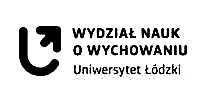                                                                                                 Łódź, ……………………..798010400.441….202…Prodziekan WNoW  UŁ                                       Wniosek                                       o przesunięcie terminu składania egzaminu/zaliczenia                                                (na podstawie § 43  Regulaminu studiów w UŁ)              Proszę	o wyrażenie zgody na przesunięcie terminu składania egzaminu/zaliczenia z następujących przedmiotów: ……………………………………………………………………………………………………….…………………………………………………………………… do dnia …………………………………Wykaz wszystkich niezaliczonych przedmiotów: …………………………………………………………...……………………………………………………………………………………………………………….Uzasadnienie wniosku: ……………………………………………………………………………………………………………………….…………………………………………………………………………………………………………………………………………………………...…………………………………………………………………………………………………………………………………………………………...Załącznik:  ……………………………………………………………………………………………………………………………………….                                                                                                                                                                                                                                                                                    …………………………………………….(podpis studenta)Decyzja Prodziekana UŁ:Wyrażam zgodę/ Nie wyrażam zgody* na przesunięcie terminu przystąpienia do egzaminu/zaliczenia z ww.  przedmiotu do dnia ……………………………………………………………………….…………..Łódź, dnia…………………………………………				             ………………………………………………...									      (podpis i pieczątka Prodziekana UŁ)Decyzję ogłoszono.......................................................................(data i podpis studenta)* niepotrzebne skreślićImię i nazwisko Numer albumu Kierunek Rok i semestr studiówStudia stacjonarne/niestacjonarne/I stopnia/II stopnia/jednolite mgr